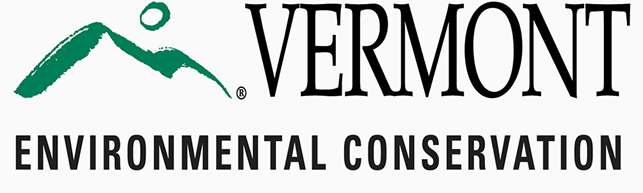 Drinking Water and Groundwater Protection Division 	      SOURCE CLOSURE, NOTICE OF CLOSURE, OR NOTICE OF CONVERSION FOR A PERMITTED GROUNDWATER WITHDRAWAL SOURCEThis Notification initiates the Division’s review and acknowledgement of the permittee’s intent to close a source, verify that closure has occurred according to the approved plan, or notice of conversion of the source withdrawal to one that does NOT require a Groundwater Withdrawal Permit or a Bottled/Bulk Water Withdrawal Source Permit per EPR Ch. 24, Groundwater Withdrawal Reporting and Permitting Rule (Rule).     Codes for staff use : C = completed  NR = not required  IR = info. required TBD = to be determined8. Please Indicate Below the Purpose of this Submittal by Marking the      Corresponding Category(s) and Providing the Appropriate Information. ____Submittal of SOURCE CLOSURE PLAN (Plan)____NOTICE OF CLOSURE____NOTICE OF CONVERSIONUpon the Secretary’s receipt of the NOTICE OF CLOSURE and attached verification, or receipt of the NOTICE OF CONVERSION and attached verification, the Permit for the referenced source shall be considered voluntarily revoked.--------------------------------------------------------------------------------------------------------------I recognize that by signing this notification I am giving consent to employees of the State to enter the subject property for the purpose of processing this request, and that the information submitted regarding this notification is correct to the best of my knowledge.______________________________________________________      Date________________Signature of the Applicant______________________________________________________      Date ________________Signature of the Co-applicant (Owner of Water Source, if different from the Applicant)		SOURCE CLOSURE, NOTICE OF CLOSURE, OR NOTICE OF CONVERSIONFOR A PERMITTED GROUNDWATER WITHDRAWAL SOURCEInstructionsApplicant shall provide the following information:1.	The Permit Number of the Groundwater Withdrawal Permit or the Public Water Supply Source Permit for Bulk or Bottled Water to be Voluntarily Revoked.2.	Town in which the groundwater withdrawal is located.3.	Name of the facility making the groundwater withdrawal and the facility’s Water System Identification number (WSID).4.	The applicant’s name is the entity legally responsible for the groundwater withdrawal, or the person who has legal responsibility to act on the entities behalf.	Mailing address, work phone number, and e-mail of the applicant.5.	The co-applicant is the source owner if the source is owned by an entity other than the applicant, or the person who has legal responsibility to act on the co-applicant’s behalf.  There may be more than one co-applicant.  Attach an additional page if necessary with the following information.	Mailing address, work phone number, and e-mail of the co-applicant.6.	The Consultant is the person who will be performing the technical aspects of closing or converting the groundwater withdrawal in conformance with the groundwater withdrawal rules.  Consultant’s name,	Mailing address, work phone number, and e-mail.7.	This source identification is obtained from the Groundwater Withdrawal Permit or the Public Water Supply Source Permit for Bulk or Bottled Water.8.	Based on the changes being proposed mark the category or categories that apply (A., B., or C.).Attach a Source Closure Plan and a timeframe for closure, per the Groundwater Withdrawal Reporting and Permitting Rule, Chapter 24, subchapter 24-411.Attach verification of source closure per the Source Closure Plan.Attach verification that the Notice of Conversion meets the requirements of the Groundwater Withdrawal Reporting and Permitting Rule, Chapter 24, subchapter 24-411 and that the Permit is being voluntarily revoked.This line for Division use only: CodeDate1. Current Permit Number of Permit to be Voluntarily Revoked:2. Town:3. Facility name:                                                     WSID #:4. Applicant name:    Mailing address:    Daytime phone:                                       e-mail:               5. Source owner (if different from applicant):    Mailing address:    Daytime phone:                                       e-mail:6. Consultant/Contractor:    Mailing address:    Daytime phone:                                       e-mail:7. Source Identification of source to be closed or converted:i. Attach a Source Closure Plan, describing the preparation and method of closure, per the Groundwater Withdrawal Reporting and Permitting Rule, Chapter 24, subchapter 24-411.ii. Attach a timeframe for the implementation of the closure plan, which shall not be later than one year following cessation of operating the source.i. Attach verification that all pumps, wires, piping, or other materials that may interfere with effectively closing the water source have been removed per the Plan.ii. Attach verification that acceptable methods and materials were used to close the water source per the Plan.iii. Include the date the source closure work was completed.Change in withdrawal use:Change in withdrawal use:Change in withdrawal use:i. Type of use: Attach a description of what the groundwater withdrawal will be used for that verifies it does not qualify for a Groundwater Withdrawal Permit or a Bottled/Bulk Water Withdrawal Source Permit, orii. Amount of use:  Attach a statement regarding what the new amount of groundwater withdrawal will be.  This statement is to verify that the withdrawal will not qualify for a Groundwater Withdrawal Permit per the Rule, subchapter 24-401. 